Школьный этап олимпиады школьников по географии.2014-2015 уч. год. 10-11 классы.Время выполнения работы – 1 час (60 мин.)Допустимые к использованию  инструменты – калькулятор. С 1 по 15 вопрос – по 1 баллу.16 – 22 вопрос – по 2 балла (2 балла, если все соответствия указаны верно)23 – 3 балла.Максимальное количество баллов: 32 балла.1. В какой из перечисленных стран доля пожилых людей в возрастной структуре населения наибольшая?1)Малайзия       2)Швейцария       3)Танзания      4) Аргентина.2. Какой из названных в задании городов Уральского экономического района имеет наибольшую численность населения?1)Курган            2)Нижний  Тагил         3) Оренбург                  4) Пермь3. Какая из перечисленных областей имеет наибольшую среднюю плотность населения?1) Архангельская         2) Ростовская        3) Мурманская             4) Омская4. В каком из перечисленных регионов России степень распаханности территории наибольшая?1) Курская область               2) Новгородская область
3) Республика Калмыкия     4) Республика Карелия5. Какой буквой на карте обозначена территория Польши?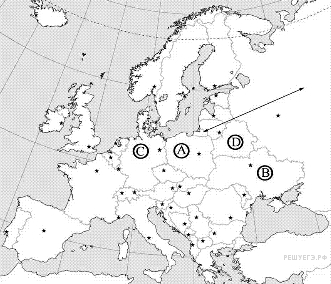 1) A   2) B   3) C   4) D6. Основная часть российского импорта приходится на:1) минеральное топливо и металлы                                 2) продовольствие
3) продукцию легкой промышленности                          4) машины и оборудование7. Россия занимает первое место в мире по:1) производству мяса            2) площади пашни
3) площади лесов                  4) производству сахарной свеклы8. Наибольшая часть внешнеторгового оборота России приходится на:1) Китай      2) страны ЕС      3) страны СНГ       4) страны Африки   9. По сравнению со среднемировыми показателями в России ниже1) доля пожилых людей в общей численности населения                2) смертность
3) доля детей в общей численности населения                                  4) доля городского населения      10. Особенностью природы Италии является1) преобладание степной растительности        2) наличие действующих вулканов                   
3) влажный тропический климат                      4) преобладание низменностей в рельефе11. В каком из перечисленных регионов России наиболее развито овцеводство?1)Республика Калмыкия                             2) Ленинградская область
3) Республика Марий Эл                             4) Хабаровский край12. Какая из перечисленных стран является членом АСЕАН?1) Новая Зеландия                     2) Индонезия                      3) Индия                4) Нигерия13. Примером рационального природопользования является1) распашка целинных земель                  2) создание терриконов вблизи шахт
3) создание лесополос в степной зоне     4) сплав леса по крупным рекам14. В какой из перечисленных стран доля сельского населения больше доли городского?1) Сомали         2) ЮАР          3) Республика Корея         4) Сингапур15. Какое соответствие «отрасль животноводства — страна, специализирующаяся на этой отрасли» является верным?1) молочное скотоводство — Монголия            2) овцеводство — Финляндия
3) свиноводство — Турция                                  4) мясное скотоводство — Аргентина16. Установите соответствие между субъектом РФ и его административным центром: к каждому элементу первого столбца подберите соответствующий элемент из второго.Запишите в ответ цифры, расположив их в порядке, соответствующем буквам.17. Установите соответствие между страной и её столицей: к каждому элементу первого столбца подберите соответствующий элемент из второго и внесите в строку ответов выбранные цифры в правильной последовательности.Запишите в ответ цифры, расположив их в порядке, соответствующем буквам.18. Расположите перечисленные страны в порядке возрастания в них естественного прироста населения (на 1 тыс. жителей).А) Нидерланды                   Б) Канада                        В) Чили                                         Г) Нигер Запишите получившуюся последовательность букв.19. Установите соответствие между субъектом федерации и цифрой, которой он обозначен на карте.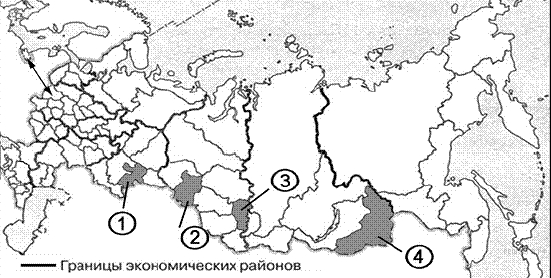 Запишите в ответ цифры, расположив их в порядке, соответствующем буквам.20.  Используя данные диаграммы, определите величину миграционного прироста населения Ульяновской области в 2011 г. Ответ запишите цифрами.Распределение числа мигрантов по основным потокам передвижения,2011 г. (тыс. человек)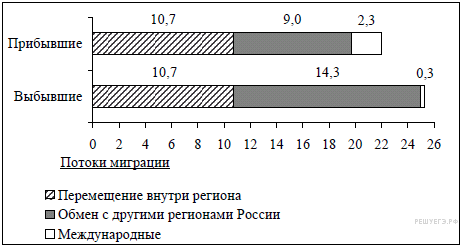 21. Определите страну по ее краткому описанию.Особенностью географического положения этой страны является выход к Балтийскому морю и наличие сухопутной границы с Россией. По форме правления эта страна является республикой. Главные природные богатства страны - лесные ресурсы, а также руды черных и цветных металлов. В международном географическом разделении труда страна выделяется как крупный экспортер продукции лесной и целлюлозно-бумажной промышленности, высокотехнологичных отраслей машиностроения, в том числе телекоммуникационного оборудования и мобильных телефонов.22. Определите регион России по его краткому описанию.Эта область расположена в лесной зоне. Особенностью ее ЭГП является пограничное положение с одной из стран СНГ. По ее территории проходят важнейшие транспортные магистрали, связывающие Россию со странами Западной Европы. Никаких полезных ископаемых, кроме торфа, строительных материалов и небольших запасов бурого угля, в области нет. Основными отраслями промышленности являются машиностроение, химическая, легкая и пищевая промышленность. Энергией хозяйство области обеспечивает крупная современная АЭС.23. Определите, в каком из промышленных центров, обозначенных на карте буквами А и В, будет наблюдаться наименьшее загрязнение атмосферы. Для обоснования своего ответа приведите три довода. Если вы приведете более трех доводов, оцениваться будут только три, указанных первыми.1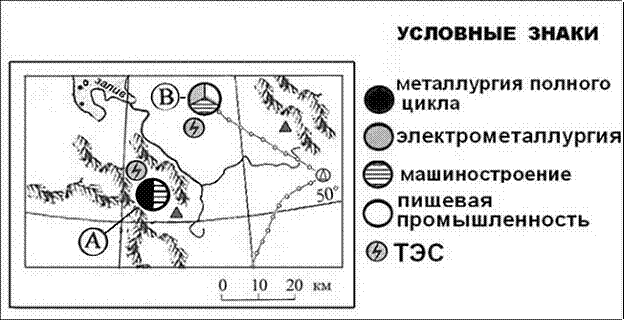 	1 2.2 2.3 2.4 1.5а.64.73.82.93.104.11 1.12 2.13 3.14 1.15 4.16 а3,б2,в4,.17а1,б3,в4.18абвг.19в1б2а4.21Ф инляндия22Смоленская23а.1рельф.2 тэц3 металлургияСУБЪЕКТ РФАДМИНИСТРАТИВНЫЙ        ЦЕНТРА) Амурская областьБ) Забайкальский крайВ) Республика Коми1) Улан-Удэ2) Чита3) Благовещенск4) СыктывкарСТРАНАСТОЛИЦАА) ТурцияБ) КиргизияВ) Таиланд1) Анкара2) Исламабад3) Бишкек4) БангкокСУБЪЕКТ РФЦИФРАA) Забайкальский крайБ) Омская областьB) Челябинская область1) 12) 23) 34) 4